Parent Teacher Organization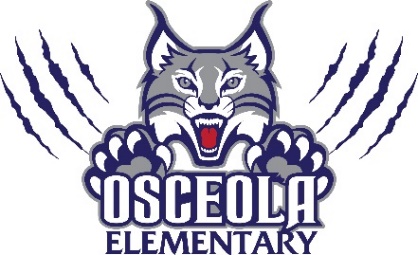 Meeting AgendaFebruary 9th at 6:15pmBudget Update –Gift Basket Donation-Sweetheart Social Feb. 16thChick-fil-a Spirit Night Feb. 23rdSpring Fling Dance- discuss dates in MarchYankee Candle Fundraiser March 3rd – 17thTesting treats in AprilTeacher Appreciation Week May 1st-5th Night of the Arts May 11th5th Grade Celebration May 23rd-25thOpen Floor/Questions/CommentsNext Meeting March 7th following SAC